УТВЕРЖДАЮГенеральный директорАО «АЭМСЗ»……………………  А.И.ГаврилюкПеречень документов, представляемых одновременно с заявкой о подключении к централизованной системе холодного водоснабжения АО «АЭМСЗ»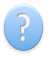 1.Заявление.2.Копия паспорта и СНИЛСа.3.Копия права собственности.4.Справка о составе семьи.5.Выкопировка с плана с нанесением и привязкой участка.